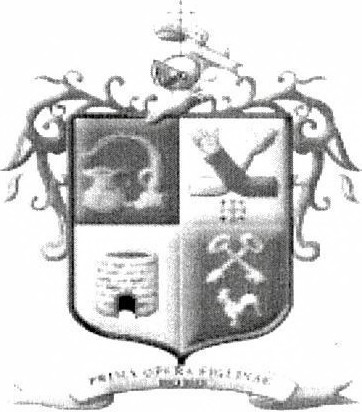 Plan Anual  de Trabajo2023Comisi6n  Edilicia   de Educaci6nAyuntamiento  de San Pedro  TlaquepaqueAdministraci6n   Publica  2022 -  2024iNDICEINTRODUCCION                                                                                                3Marco Juridico                                                                                                             4Constituci6n    Politica  de las  Estados  Unidos   Mexicanos                             4Constituci6n     Politica  del  Estado de Jalisco                                                     4Ley del  Gobierno  y de la  Administraci6n     Publica    Municipal    del  Estadode Jalisco                                                                                                           sReglamento     del   Gobierno  y de la  Administraci6n     Publica   delAyuntamiento   Constitucional     de San  Pedro Tlaquepaque                          sMisi6n                                                                                                                 8Objetivos                                                                                                           9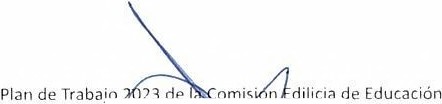 IIIntroducci6nQue   la   educaci6n    que  reciben    los   habitantes     del   murucrpro  cuente    con   una  excelente infraestructura     educativa,     con    la   dignificaci6n     de    los   docentes,      con   procesos    de vinculacion    y articulaci6n    que garantice   un espacio  idoneo    para el  aprendizajeEn  el  arnbito   municipal,   es  a traves  del  enfoque  de Seguridad    Humana   que se enmarca nuestro   objetivo   de  proteger   el  nucleo   vital   de  todos  los  seres  humanos   frente    a  otros riesgos   graves   y  previsibles;     lograr   el  vivir  con  dignidad   y con  ello   en  libertad,    es  aqui donde  la  educaci6n   tiene   un papel   fundamental    y nuestro  deber  fortalecer.Crear,    ejecutar    y promover   mediante   iniciativas     y  proyectos   el   desarrollo    y  evoluci6n constante    de  la   Reglamentaci6n     Municipal   de  acuerdo   a  las   necesidades     sociales    y tendientes  a mejorar  y garantizar   la  calidad  de vida de los  tlaquepaquenses.El   presente   Programa   de  Trabajo  sera  la guia  para   trabajar    tenazmente;     un compromise institucional    y social   con  sentido  de servicio,     calidez,   sencillez,     respeto  hacia  los  dernas   y sabre  todo,  con transparencia    en nuestras   acciones.Con   este   compromise    es  que   se  presenta    el   presente    Plan    de   Trabajo    2023   de   la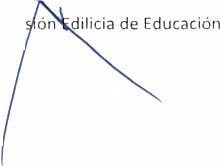 Comisi6n    Edilicia   de Educaci6n,   integrada   por:ArticuolMarco  JuridicoConstituci6nPoliticade los Estados Unidos MexicanosTitulo  QuintoDelos   Estados   de la  Federaci6n    y de la  Ciudad    de MexicoDenominaci6n de/ Titulo reformada OOF 25-10-1993.   29-01-2016115.    Los  estados  adoptaran,    para  su   regimen  interior,   la   forma  de  gobiernorepublicano,   representative,  dernocratico,   laico y popular,  teniendo  como base de su division territorial  y de su organizaci6n   politica  y administrativa.   el  municipio libre,   conforme a las bases siguientes:Parrafo reformado DOF 10-02-2014I.             Cada Municipio   sera gobernado por un  Ayuntamiento de elecci6n  popular directa, integrado   por  un  Presidente   o Presidenta   Municipal   y el  numero  de regidurias   y sindicaturas   que la  ley determine,  de conformidad   con el principio   de paridad.  La competencia  que  esta  Constituci6n   otorga al gobierno  municipal  se ejercera por el Ayuntamiento   de manera   exclusiva   y no  habra  autoridad    intermedia    alguna  entre este y el gobierno del  Estado.Parrafo reionneoo  DOF 23-12-1999,    06-06-2019Constitucion   Politica  del Estado  de JaliscoTitulo   SeptimoCapitulo   IDel  Gobierno   MunicipalArticulo  73.-   El  municipio   libre es base de la  division  territorial   y de la  organizaci6n   politica  y administrativa   del  Estado de Jalisco,   investido   de personalidad  juridica  y patrimonio   propios, con  las  facultades  y limitaciones    establecidas   en  la  Constituci6n    Politica    de los  EstadosUnidos  Mexicanos y los siguientes  fundamentos:                                                                               11Cada  municipio  sera gobernado  por un  Ayuntamiento  de elecci6n popular  directa, que  residira    en  la  cabecera  municipal.   La competencia  que  esta Constituci6n otorga al  gobierno municipal  se ejercera  por el Ayuntamiento de manera exclusiva y no habra autoridad intermedia   entre este y el gobierno del  Estado.Ley del Gobierno  y de la Administracion    Publica   Municipal del Estado  de JaliscoCapitulo   VDe las  Comisiones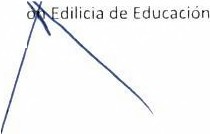 Articulo 27.  Los  Ayuntamientos,   para  el  estudio,  vigilancia  y atenci6n  de  los  diversos asuntos que les corresponda conocer, deben funcionar mediante comisiones.Los ediles deberan presidir por lo menos una comisi6n, adernas cada munfcipe debe estar integrado par lo  menos a tres comisiones,  en los terminos de la  reglamentaci6n  respectiva.La denominaci6n  de las comisiones,  sus caracterfsticas,   obligaciones y facultades,  deben ser establecidas en las reglamentos  que para  tal  efecto expida  el Ayuntamiento.Las comisiones pueden  ser permanentes o transitorias,  con integraci6n colegiada  para su funcionamiento   y  oesemperio,  integradas  cuando  menos  par  tres  ediles  y en  ninguna circunstancia  pueden  tener facultades ejecutivas.En  los  casos en que  la  integraci6n de las Comisiones  sea  nurnero   par, el  edil presidente tenors voto de calidad.Las Comisiones sesionaran cuando menos una vez par mes y seran reuniones publicas par regla general,   salvo que  sus  integrantes decidan,  por causas justificadas y de  conformidad con sus disposiciones reglamentarias  aplicables,  que se celebren  de forma reservada.Cada  comisi6n debera mantener actualizada la reglamentaci6n  correspondiente a su ramo, para tal   efecto presentara con oportunidad  al pleno las actualizaciones  correspondientes para su aprobaci6n.Los  Ayuntamientos  establecen  en  sus  respectivos  reglamentos  el  plazo  en  que  cada comisi6n  edilicia  debe dar cuenta de las asuntos que le sean turnados. A falta  de disposici6n reglamentaria,  las asuntos deben dictaminarse    en un plazo no mayor a cuarenta   y cinco dias naturales contados a partir del dia posterior a que le sean turnados, mismos que pueden  ser prorrogables en  los terminos  de la  reglamentaci6n  municipal.Reqlamenio  del Gobierno y de la Administracion  Publica delAyuntamiento   Constitucional  de San Pedro TlaquepaqueCapitulo  XDe las ComisionesArticulo   73.-   El   Ayuntamiento,    para  el   estudio,   vigilancia  y atenci6n  de  los  diversosEdilicias   Permanentes a propuesta  del Presidente Municipal,  sin perjuicio que este con posterioridad pueda proponer su modificaci6n en la integraci6n.<Las reuniones   de trabajo y las  sesiones de las  comisiones edilicias  podran  ser a distancia  y/o presenciales   las cuales seran publicas,   salvo las excepciones que se serialan en las disposiciones de transparencia y acceso a la informaci6n publica y del Reglamento  de Transparencia y Acceso a  la  lnforrnaciori Publica del Ayuntamiento de San Pedro Tlaquepaque.                                                        \Modificaci6n aprobada en Sesi6n def Pleno def Ayuntamiento d~ha 29 rr': de 2020Plan de Traba]o  2¢23  de la  Co~~dillc•a     de  EducacionI     'La Secretarfa  del Ayuntamiento   sera la  responsable  de generar y mantener actualizada la  agenda digital  y ff sica de las  sesiones y reuniones  de trabajo de las  Comisiones,   a efecto   de  que   las   mismas    no   se  interfieran   entre    ellas,  salvo   cuando    sean coadyuvantes.Publicar  en  el   portal   de  internet   del   Ayuntamiento,   de  manera  simultanea   a  la convocatoria  hecha  por los miembros  de la  comisi6n,  la  convocatoria  a  la  sesi6n, la orden   del  dia,   dictamen   sujetos  a discusi6n   y dictarninaci6n,     asi como los soportes documentales   de los demas asuntos a tratar.Se transrnitira   el  audio   y video de  las  Sesiones Ordinarias    de las  Comisiones en elPortal  de Internet del  Gobierno Municipal.(Articulo  modificado en Sesi6n Ordinaria def 12  de septiembre de 2017)Articulo 76.- Las Comisiones  deben ser debidamente instaladas   e iniciar sus labores dentro de los  15  dias  posteriores  a la  integraci6n   de las  mismas por parte del  Ayuntamiento.   Las Comisiones    deben    celebrar    sesiones  cuantas   veces  sea  necesario  para  el   correcto desahogo de los asuntos turnados,   con la obligaci6n  para estas de  celebrar,   por lo  menos, una  sesi6n cada mes.(Reforma  aprobado en  Sesi6n   del  Pleno del   Ayuntamiento de fecha 06 de  diciembre de2019)Las Comisiones   sesionaran   validarnente  con la  asistencia    de la  mayorf a de  las  miembros que las  conforrnan y sus  decisiones   son igualmente   validas  con la  aprobaci6n de la  mayoria de las  presentes.Articulo   78.-Las  comisiones tienen   las  siguientes funciones:I.  Recibir,    estudiar,    analizar,    discutir  y  dictaminar,     los   asuntos   turnados  por  elAyuntamiento a las Comisiones   Edilicias.II. Presentar al  Ayuntamiento,  las  propuestas  de dictamen   y proyectos   de acuerdo, sobre los  asuntos que  le sean turnados.Ill.  Presentar   al  Ayuntamiento,   iniciativas   de  reglamentos,   dictamenes   o propuestas       /'\ tendientes  a eficientar  las  funciones   del  gobierno   municipal,    dentro  del   area  de su competencia.Capitulo  XIDel Presidente de la ComisionArticulo 87.-La   presidencia  de la  cornisi6n  tiene las siguientes   obligaciones:Modificaci6n aprobada en Sesi6n de/ Pteno def Ayuntamiento  de fecha 29 de octubre de 2020I. Oar  a conocer par escrito  a los  dernas miembros,  las ~untos   encomendados    a la comisi6n;II.   Convocar por escrito,   o  medio distancia;   a  quienes   integran   la  cs   a·y las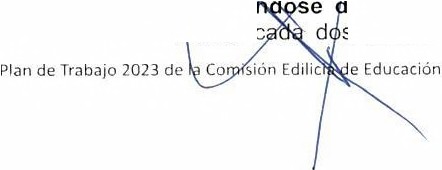 veces que se requieran  para efectos del conocimiento,   estudio, discusi6n y dictaminaci6n,     sequn  el  caso,  de   los asuntos   que  el  Ayuntamiento,    le  turne   a  la comisi6n  que  preside.Modificaci6n aprobada en Sesi6n de/ Pleno de/ Ayuntam,ento de tecne 29 de octubre de 2020Ill.   Promover   las   visitas,     entrevistas   y   acciones   necesarias   para   el   eficaz cumplimiento   de sus funciones;IV. Los proyectos de ordenamientos,  reglamento   o de dictarnenes  sabre los asuntos turnados  a la  comisi6n  que preside,   deben  ajustarse a lo dispuesto  par las  art!culo del  presente reglamento;V. Garantizar la  libre   expresi6n de quienes  integran la  comisi6n   y tomar la  votaci6n en caso  de opiniones  divididas  o  en  desacuerdos    de  los  asuntos  propios  de la comisi6n;VI. Entregar a  la  Secretaria  del  Ayuntamiento,   una  copia del  proyecto de dictamen, con una  anticipaci6n   de 72 horas previas a la celebraci6n   de la sesi6n en que vaya a discutirse;VII. Expedir los citatorios  a las y los miembros de la comisi6n  para la sesi6n correspondiente,   siempre por escrito,   con 48 horas de anticipaci6n  y obteniendo  la firma  de quien  recibe  la  notificaci6n.   Con  excepci6n  cuando  haya urgencia de la prestaci6n  de los servicios publicos.  En relacion   a sesiones    a distancia    el  citatorio  sera por  media   electronico   oficial   por  lo  menos   12  horas de anticipacion,      siempre   y cuando se traten   de temas   urgentes.Modificaci6n aprobada en Sesi6n de/ Pleno def Ayuntamiento de fecha 29 de octubre de 2020VIII.   Presentar  al   Ayuntamiento,    los   acuerdos,    resoluciones    o   propuestas   de dictarnenes    de los  asuntos  que le  competen a la  comisi6n   que preside,   para  que estos sean analizados,  discutidos y aprobados en su caso;IX.  Tener  bajo  su resguardo  los documentos relacionados  con  los asuntos   que  se turnen  para su estudio  por la comisi6n  que preside y ser responsable  de los mismos;X.  Presentar  al Ayuntamiento, informes  trimestrales  de las  actividades  realizadas por la  comisi6n  que preside;XI. Comunicar a los integrantes de la comisi6n que preside,  la  prioridad que reviste asistir regular  y puntualmente a las reuniones de comisi6n;  yXII. Las dernas que por acuerdo  cornision o del Ayuntamiento se le  encomienden.Articulo  92.-Las  comisiones  permanentes seran: X.  Educaci6nArticulo  102.-  Compete a la Comisi6n  de Educaci6n:Plan  de Trabajo  2023  de if Comisi~icfa  de EducacioI. Velar  par la aplicaci6n  y observancia de las disposiciones   legales  en la  materia;II.   Proponer  y  dictaminar  las  iniciativas   que  en   materia   de  educaci6n  sean sometidas a consideraci6n del Ayuntamiento;Ill.    Fomentar  las  relaciones   interinstitucionales     con  las  centres  educativos  del Municipio  y las distintas  Autoridades en la materia,   asi como el estudio y viabilidad de  la  celebraci6n  de  convenios  y  contratos  en  la   materia    que  redunden  en beneficio del  Municipio;IV.  Promover la  creaci6n  y formar parte de los Consejos  Consultivos  Ciudadanos que en la  materia  sean creados per el Ayuntamiento;V. Evaluar y vigilar   las trabajos de las dependencias   municipales   con funciones educativas y proponer las medidas pertinentes  para orientar  la  polftica educativa en el  Municipio;VI.  Coadyuvar con  las Autoridades  Federales,  Estatales y Municipales en todo lo referente a  la promoci6n y difusi6n  de la educaci6n  en todos los niveles  sequn  los planes  y programas que  se tracen al respecto;VII.  Orientar  las politicas  publicas queen  la  materia deba observar el  Municipio;    yVIII.  Asesorar al/la  Presidente/a   Municipal  en la materia.MisionAportar en la  creacion,  ejecucion  y prornocion de iniciativas y proyectos, en   materia    de  educaci6n,   para  atender     necesidades    sociales   y educativas,  adernas  de mejorar y garantizar   una  educaci6n   de calidad para las y los  tlaquepaquenses.Objetivos0 	Con  base  al   Reglamento    del    Gobierno  y  de   la   Administraci6n   Publica   del Ayuntamiento    Constitucional   de   San   Pedro   Tlaquepaque,     articulo   102,    es competencia de esta Comisi6n,     velar  por la aplicaci6n y observancia de las disposiciones  legales en la  materia;0 	Per lo  anterior,   los  objetivos  para la Comisi6n de Educaci6n en este plan  de trabajo seran:0            Crear y dictaminar  iniciativas en materia  de educaci6n  para que sean somelidas aconsideraci6n del  Ayuntamiento,  en aras de fortalecer  las politicas publlcas  que enla materia deba observar el  Municipio;  y                          '\..Plan de Trabajo ?n?~i<iAAniliri:,          n<>  "n11r;irion0 	Colaborar   con todos  las  centros  educativos que se ubiquen  en el  municipio,   asi coma  con   las   Autoridades   relacionadas    al   arnbito    de   la  educaci6n   para   la celebraci6n  de  convenios   y tratados  que fortalezcan  e incentiven   a la  experiencia educativa;0                Promover  la  construcci6n   y  la   participaci6n  de  forrna  activa   de  los   ConsejosConsultivos   Ciudadanos  que en la  materia  sean creados  por el Ayuntamiento;0 	Evaluar   y  vigilar    las   labores   de  las  diversas  dependencias    municipales    con funciones   educativas   y proponer  las  adecuaciones  apropiadas   para  orientar   la politica  educativa   en el  Municipio:0 	Fortalecer   la  estrecha coordinaci6n   con la  Direcci6n  de Educaci6n  y areas afines del  Municipio,   para desarrollar  proyectos  de manera transversal  y con  ello ofrecer una mejor  calidad  educativa    para  los alumnos,  docentes, directives  y padres de familia;0                Coordinar   los  esfuerzos  de  los  diversos  programas  federales  y estatales,   paramejorar   el   equipamiento    basrco   en  materia   educativa  para  mejorar   el   espacio publico.0 	Actualizar   aquellos   reglamentos   asociados  a  la  educaci6n que  perita atender  las necesidades   que requiera  el municipio.ATENTAMENTESan Pedro Tlaquepaque,   enero  2023Jael  Cham~oncePreside  ta-"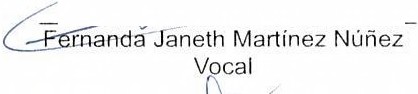 (Adriana deli~~                     GuerreroVocalAna  Rosa Loza AqrazVocalMaria  ~ari1  ~~zquez  HernandezVoe~I1.Jael  Charnu   PoncePresidenta2.Fernanda  Janeth  Martinez    NunezVocal3.Adriana   del  Carmen  Zuniga  GuerreroVocal4.Ana  Rosa  Loza  AgrazVocal5.Maria  del  Rosario  Velazquez   HernandezVo~